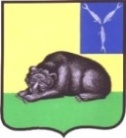 ГЛАВАМУНИЦИПАЛЬНОГО ОБРАЗОВАНИЯ ГОРОД ВОЛЬСКВОЛЬСКОГО МУНИЦИПАЛЬНОГО РАЙОНАСАРАТОВСКОЙ ОБЛАСТИ     П О С Т А Н О В Л Е Н  И Е      от 30 сентября 2022 г.                      № 20                                г.Вольск В соответствии со ст. ст. 5.1, 39, 40 Градостроительного кодекса Российской Федерации,  п.20  ч.1,  ч.4  ст.14,   ст.28  Федерального  закона  от  06.10. 2003 г. № 131-ФЗ  «Об  общих  принципах  организации  местного  самоуправления  в  Российской  Федерации», на основании ст.  ст. 5,  10, 29, 41   Устава муниципального образования  город Вольск Вольского муниципального района,  Положения о публичных  слушаниях и общественных обсуждениях на территории муниципального образования  город Вольск Саратовской области,  утвержденного решением Совета муниципального образования город Вольск от 29.08.2022 г. № 50/4-183,  ПОСТАНОВЛЯЮ:           1. Назначить на 20 октября 2022 года в 16-00  часов проведение публичных слушаний по вопросу предоставления  разрешения на отклонение от предельных  параметров разрешенного строительства, реконструкции на земельных   участках:-  площадью 274  кв.м  кадастровый номер  64:42:030240:130  разрешенное использование: для индивидуального жилищного строительства,  по адресу: Саратовская область, г.Вольск, ул. Октябрьская, д.60;- площадью 678 кв.м кадастровый номер  64:42:010912:1  разрешенное использование: для размещения жилого дома,  по адресу: Саратовская область, г.Вольск, ул. Привольская, д.63.         2. Местом проведения  публичных  слушаний  определить малый  зал    администрации Вольского муниципального района по адресу: Саратовская область, г. Вольск, ул. Октябрьская, 114 (второй этаж).         3.  Утвердить состав комиссии  по  подготовке и проведению  публичных  слушаний  (приложение №1).        4. Комиссии  по  подготовке и проведению  публичных  слушаний, указанной в пункте 3 настоящего постановления поручить обеспечить подготовку и проведение публичных слушаний в соответствии с Положением о публичных  слушаниях и общественных обсуждениях на территории муниципального образования город Вольск Саратовской области,  утвержденным решением Совета муниципального образования город Вольск от 29.08.2022 г. № 50/4-183.          5. Предложения и замечания по вопросу, выносимому на публичные слушания, уведомление о намерении выступить на публичных слушаниях (с кратким содержанием своего выступления) принимаются до 19 октября 2022 года включительно:          –  в письменном виде по адресу: Саратовская область, г.Вольск, ул. Октябрьская, д.114, кабинет № 40  (третий этаж) ежедневно с 8-00 часов до 12-00 часов и с 13-00 часов до 17-00 часов, кроме субботы, воскресенья и нерабочих праздничных дней;         – в форме электронного документа на адрес электронной почты oz1gd@yandex.ru.           6.  Предложения и замечания, уведомление о намерении выступить на публичных слушаниях направляются с  указанием фамилии, имени, отчества, даты рождения, адреса места жительства/регистрации и контактного телефона, анонимные обращения к рассмотрению не принимаются.          7. Дополнительную информацию по вопросу, выносимому на публичные слушания или разъяснения по порядку  проведения публичных  слушаний, жители могут получить по телефону 7-07-08  или по адресу: Саратовская область, г. Вольск, ул. Октябрьская, д.114, кабинет № 40  (третий этаж) ежедневно с 8-00 часов до 12-00 часов и с 13-00 часов до 17-00 часов, кроме субботы, воскресенья и нерабочих праздничных дней.    8. Опубликовать проекты постановлений администрации Вольского муниципального района «О предоставлении разрешения на отклонение от предельных  параметров  разрешенного   строительства, реконструкции объектов капитального строительства» (приложение № 2, приложение № 3).           9. Настоящее постановление вступает в силу с момента подписания и  подлежит официальному опубликованию.           10. Контроль   за   исполнением  настоящего   постановления оставляю за собой.Главамуниципального образованиягород Вольск						                          С.В.Фролова Приложение № 1 к постановлениюглавы муниципального образования город Вольск от  30.09.2022 г.  № 20      Состав комиссиипо  подготовке  и  проведению  публичных  слушанийПредседатель комиссии – Кузнецов Максим Александрович,   заместитель главы администрации Вольского муниципального района по жизнеобеспечению и градостроительной  деятельности (по согласованию);Заместитель комиссии – Фролова Светлана Владимировна, глава муниципального  образования  город  Вольск;          Секретарь комиссии – Минина Татьяна Владимировна, консультант  управления землеустройства  и  градостроительной деятельности  администрации  Вольского муниципального   района (по согласованию).                                              Члены  комиссии:1. Бондаренко Людмила Владимировна, заместитель  главы администрации Вольского муниципального  района по экономике, промышленности  и потребительскому  рынку (по согласованию);2. Кудайбергенова  Анастасия  Александровна, начальник управления  землеустройства и  градостроительной деятельности администрации  Вольского  муниципального района (по согласованию);3.  Подошвина Марина Викторовна, председатель  комитета по  управлению муниципальным  имуществом  и природными  ресурсами  администрации  Вольского  муниципального района (по согласованию); 4. Меремьянина Людмила Витальевна, начальник управления  правового  обеспечения администрации  Вольского  муниципального района (по согласованию);5.  Помыткин  Роман  Сергеевич,  заместитель начальника управления  землеустройства и  градостроительной деятельности администрации  Вольского  муниципального района (по согласованию);6. Казымова Гульнара Мансуровна, консультант  управления       землеустройства  и  градостроительной деятельности  администрации  Вольского муниципального   района (по согласованию).Главамуниципального образованиягород Вольск						                          С.В.Фролова Приложение № 2 к постановлениюглавы муниципального образования город Вольск от  30.09.2022 г.  № 20                                                                                                                                 ПРОЕКТАДМИНИСТРАЦИЯВОЛЬСКОГО МУНИЦИПАЛЬНОГО РАЙОНАСАРАТОВСКОЙ ОБЛАСТИПОСТАНОВЛЕНИЕ  От ____________  № ______   В соответствии со ст. ст. 39,  40 Градостроительного кодекса Российской Федерации,  ч.20  ст.14,   ст.28  Федерального  закона  от  06.10. 2003 г. № 131-ФЗ  «Об  общих  принципах  организации  местного  самоуправления  в  Российской  Федерации», Правилами землепользования и застройки муниципального образования город  Вольск, утвержденными решением Совета муниципального образования город Вольск от 08.10.2021 г. № 37/4-131, на основании заключения по результатам публичных слушаний от 20.10.2022 г., рекомендации Комиссии по подготовке правил землепользования и застройки  муниципальных образований Вольского муниципального района  от ______ , на основании ст. ст. 5,  10, 29, 50  Устава Вольского муниципального района,  ПОСТАНОВЛЯЮ:     1. Предоставить разрешение  на отклонение от предельных  параметров разрешенного строительства, реконструкции объектов капитального строительства - "индивидуальный жилой дом" в отношении  земельного участка площадью 274  кв.м  кадастровый номер  64:42:030240:130  разрешенное использование: для индивидуального жилищного строительства,  по адресу: Саратовская область, г.Вольск, ул. Октябрьская, д.60  с запрашиваемым отклонением: расстояние от  границ  соседнего  земельного участка по адресу: Саратовская область, г.Вольск, ул. Октябрьская, д.60, до планируемого реконструкцией  индивидуального жилого дома принять 1,5 м вместо 3 м, установленных  градостроительным  регламентом зоны Ж-1.    2. Настоящее постановление  подлежит официальному опубликованию.     3. Контроль   за   исполнением  настоящего   постановления возложить на  заместителя главы  администрации Вольского муниципального района по  жизнеобеспечению  и градостроительной деятельности.Глава  Вольскогомуниципального  района                                                           А.Е. Татаринов                                                                                                                                                                                                                                                                              Главамуниципального образования город Вольск	                                                                           С.В.Фролова 
Приложение № 3 к постановлениюглавы муниципального образования город Вольск от  30.09.2022 г.  № 20                                                                                                                                 ПРОЕКТАДМИНИСТРАЦИЯВОЛЬСКОГО МУНИЦИПАЛЬНОГО РАЙОНАСАРАТОВСКОЙ ОБЛАСТИПОСТАНОВЛЕНИЕ  От ____________  № ______   В соответствии со ст. ст. 39,  40 Градостроительного кодекса Российской Федерации,  ч.20  ст.14,   ст.28  Федерального  закона  от  06.10. 2003 г. № 131-ФЗ  «Об  общих  принципах  организации  местного  самоуправления  в  Российской  Федерации», Правилами землепользования и застройки муниципального образования город  Вольск, утвержденными решением Совета муниципального образования город Вольск от 08.10.2021 г. № 37/4-131, на основании заключения по результатам публичных слушаний от 20.10.2022 г., рекомендации Комиссии по подготовке правил землепользования и застройки  муниципальных образований Вольского муниципального района  от ______ , на основании ст. ст. 5,  10, 29, 50  Устава Вольского муниципального района,  ПОСТАНОВЛЯЮ:     1. Предоставить разрешение  на отклонение от предельных  параметров разрешенного строительства, реконструкции объектов капитального строительства - "индивидуальный жилой дом" в отношении  земельного участка площадью 678  кв.м  кадастровый номер  64:42:030912:1  разрешенное использование: для размещения жилого дома,  по адресу: Саратовская область, г.Вольск, ул. Привольская, д.63, с запрашиваемым отклонением: расстояние от  границ  соседнего  земельного участка по адресу: Саратовская область, г.Вольск, ул. Привольская, д.62, до планируемого реконструкцией  индивидуального жилого дома принять 1,5 м вместо 3 м, установленных  градостроительным  регламентом зоны Ж-1.    2. Настоящее постановление  подлежит официальному опубликованию.     3. Контроль   за   исполнением  настоящего   постановления возложить на  заместителя главы  администрации Вольского муниципального района по  жизнеобеспечению  и градостроительной деятельности.Глава  Вольскогомуниципального  района                                                           А.Е. Татаринов  Главамуниципального образованиягород Вольск						                           С.В.Фролова 
 О назначении и проведении публичных слушаний по вопросам градостроительной  деятельности   О  предоставлении  разрешения на отклонение от предельных  параметров разрешенного строительства, реконструкции объектов капитального строительства   О  предоставлении  разрешения на отклонение от предельных  параметров разрешенного строительства, реконструкции объектов капитального строительства  